UGC-Human Resource Development Centre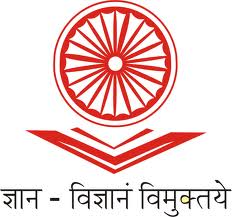 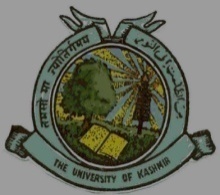                            (Formerly Academic Staff College)               University of Kashmir                                Hazratbal, Srinagar, Kashmir, 190006			No: HRDC/KU/2022				Dated: 22/07/2022		NoticeThis is for the information of all concerned that the UGC-Human Resource Development Centre, University of Kashmir, Srinagar is going to organize Online Webinars on National Education Policy (NEP) – 2020 as per the following schedule. Participation is invited from the Faculty and Research Scholars working in different higher education institutions by registering with the following links latest by 24-07-2022.Due to limited intake capacity, only 50 participants shall be registered in each webinar on first-come-first-serve basis and participants shall receive the e-certificates for having attended the webinar.		                       Sd/-		Prof. Mushtaq Ahmad Darzi		DirectorCopy to:-P.S. to Vice-Chancellor, University of Kashmir for kind information of Honorable Vice Chancellor.Registrar, University of Kashmir for kind information.Director, HRDC Guru Nanak Dev University, Amritsar.Director IT&SS, University of Kashmir with the request to kindly upload the same on University Website.S.No.Details of Resource PersonsDateTimeTopicLinks01.Prof. Vani Nikhil LaturkarDirector, School of Commerce, Management Studies, S.R.T.M University, Nanded, Maharashtra25-07-202211:30 am                         to 1:00 pmNEP & its role in boosting citizenship among Commerce & Managementhttps://docs.google.com/forms/d/e/1FAIpQLSeZ58HSotnXeSv5UXAlo_2eV-f_yxhNR9Tynw29emyoaMjGaw/viewform?usp=sf_link02.Prof. A.M. ShahFormer Dean Academic Affairs,University of Kashmir29-07-202210:00 am                         to 11:30 amChallenges in implementation of NEP 2020https://docs.google.com/forms/d/e/1FAIpQLSfNq64lvCIFHDOoV3y2YgyD-2iNmWkJIsvZnYChqo3ACfRUpQ/viewform?usp=sf_link